sdggdgdfgfdgdContact DetailsMilton GrangeMilton RoadOld TownEastbourneBN21 1SL01323 464345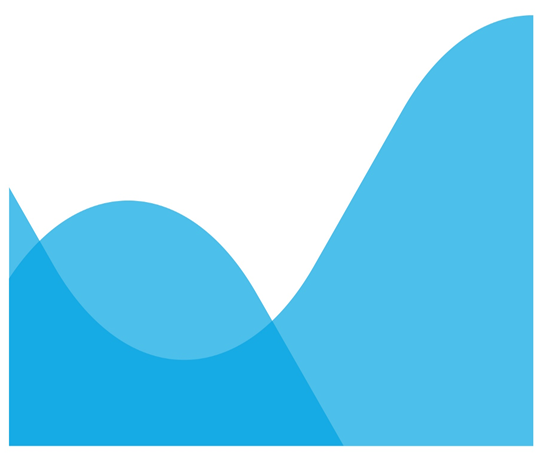 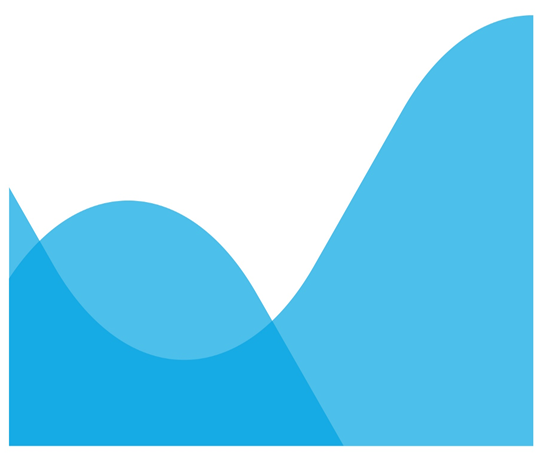 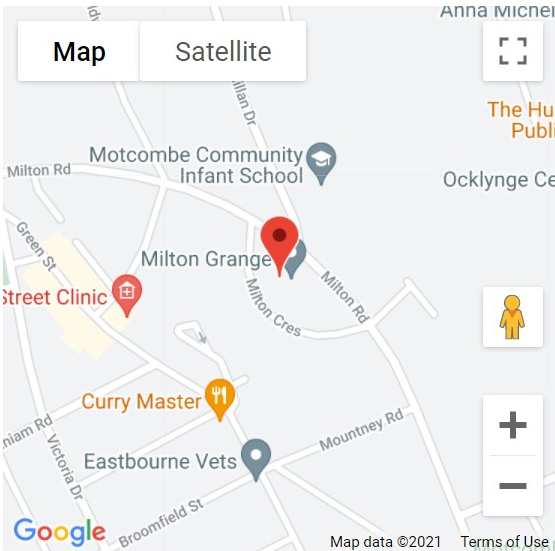 Milton GrangeMental Health Community Outreach Service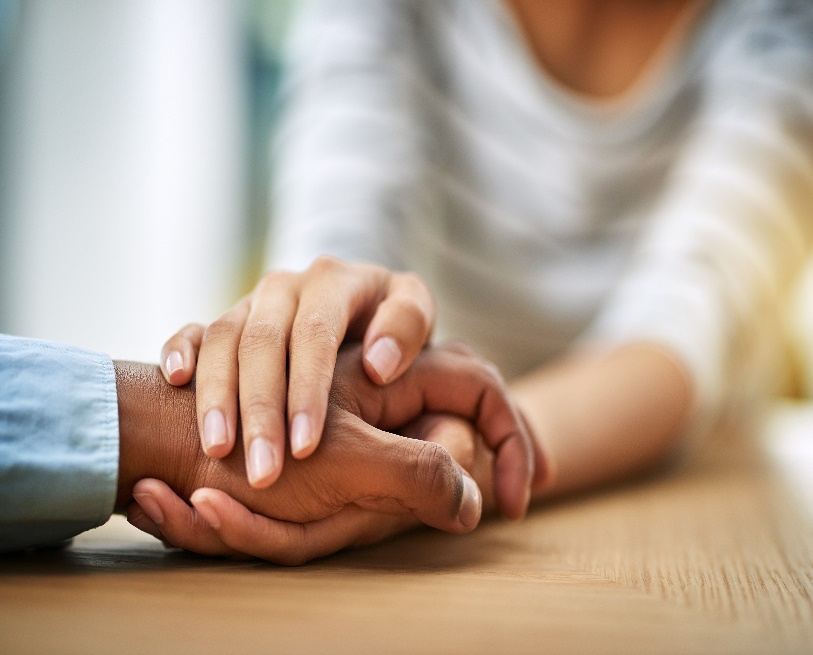 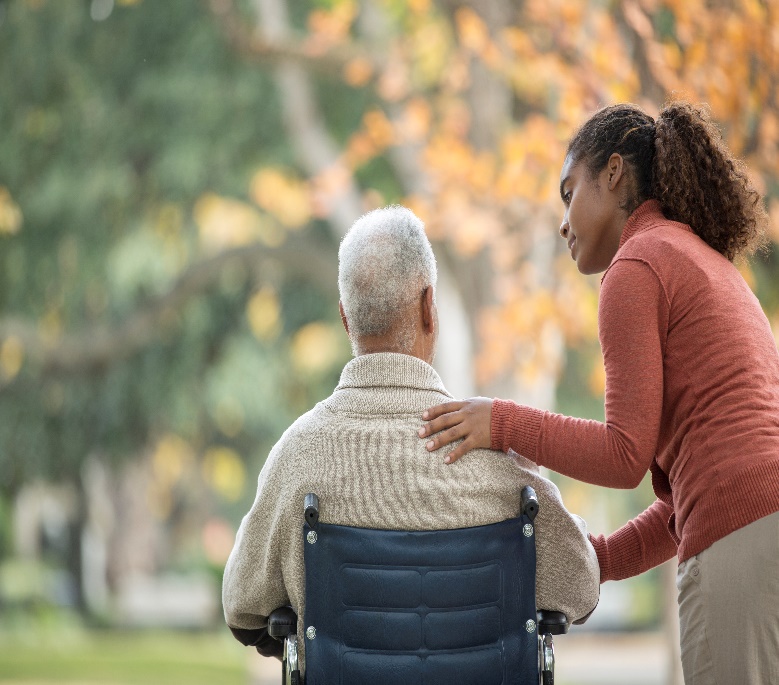 